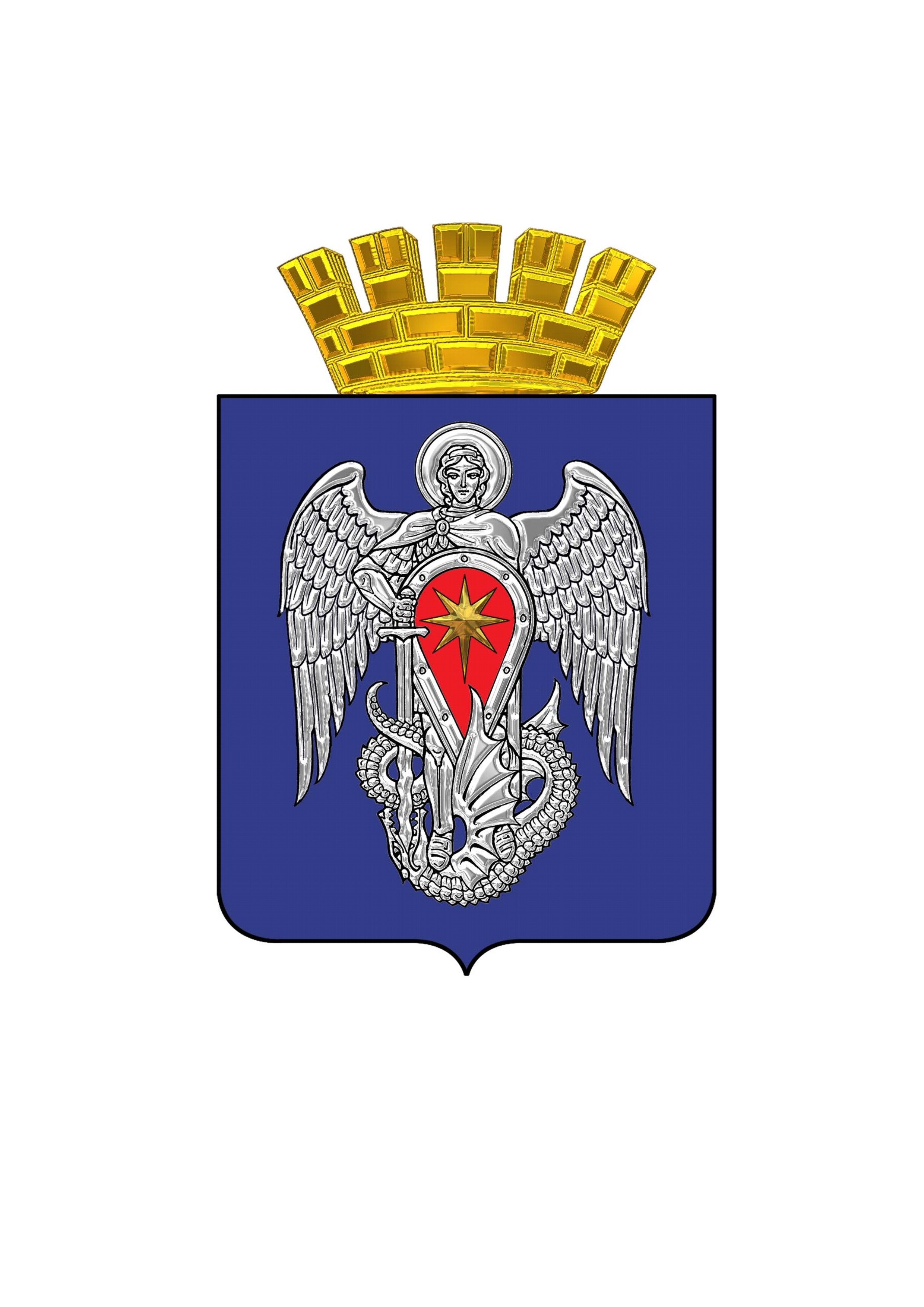 АДМИНИСТРАЦИЯ ГОРОДСКОГО ОКРУГА ГОРОД МИХАЙЛОВКАВОЛГОГРАДСКОЙ ОБЛАСТИПОСТАНОВЛЕНИЕот  17 декабря 2018 г.                        № 3024 Об утверждении муниципальной программы комплексного развития социальной инфраструктуры городского округа город Михайловка Волгоградской области на период с 2019 по 2037 годыРуководствуясь Бюджетным кодексом РФ, Градостроительным кодексом РФ, Уставом городского округа город Михайловка Волгоградской области, в соответствии с постановлением администрации городского округа город Михайловка Волгоградской области от 29.12.2016 № 3419 «Об утверждении Положения о муниципальных программах городского округа город Михайловка Волгоградской области», администрация городского округа город Михайловка Волгоградской области постановляет:1. Утвердить прилагаемую муниципальную программу комплексного развития социальной инфраструктуры городского округа город Михайловка Волгоградской области на период с 2019 по 2037 годы.2. Настоящее постановление вступает в силу с 01 января 2019г. и подлежит официальному опубликованию. 3. Контроль исполнения настоящего постановления возложить на заместителя главы городского округа по жилищно-коммунальному хозяйству Ю.Д. Кокина.Глава городского округа	                                                        С.А. ФоминУтвержденапостановлением администрациигородского округа город МихайловкаВолгоградской областиот  17 декабря 2018 г. № 3024ПРОГРАММА КОМПЛЕКСНОГО РАЗВИТИЯ СОЦИАЛЬНОЙ  ИНФРАСТРУКТУРЫ ГОРОДСКОГО ОКРУГА ГОРОД МИХАЙЛОВКА ВОЛГОГРАДСКОЙ ОБЛАСТИ НА  ПЕРИОД С 2019 ПО 2037 ГОДЫСодержание1. Паспорт Программы2. Характеристика существующего состояния социальной инфраструктуры2.1. Социально-экономическое состояние городского округа, сведения о градостроительной деятельности на территории городского округа2.2. Технико-экономические параметры существующих объектов социальной инфраструктуры городского округа, сложившийся уровень обеспеченности населения городского округа услугами в областях образования, физической культуры и массового спорта и культуры2.3. Прогнозируемый спрос на услуги социальной инфраструктуры 
(в соответствии с прогнозом изменения численности и половозрастного состава населения) в областях образования, физической культуры и массового спорта и культуры2.4. Оценка нормативно-правовой базы, необходимой для функционирования 
и развития социальной инфраструктуры городского округа3. Цели, задачи, индикаторы Программы4. Этапы и сроки реализации Программы5. Механизм реализации Программы6. Перечень мероприятий (инвестиционных проектов) по проектированию, строительству и реконструкции объектов социальной инфраструктуры городского округа7. Оценка объемов и источников финансирования мероприятий (инвестиционных проектов) по проектированию, строительству и реконструкции объектов социальной инфраструктуры городского округа8. Организация управления Программой и контроль за ходом ее реализации9. Оценка ожидаемой эффективности от реализации Программы10. Технико - экономическое обоснование Программы11. Предложения по совершенствованию нормативно-правового и информационного обеспечения развития социальной инфраструктуры, направленные на достижение целевых показателей программыПаспорт Программы2. Характеристика существующего состояния социальной инфраструктуры2.1. Описание социально-экономического состояния  поселения (городского округа), сведения о градостроительной деятельности на территории поселения (городского округа)Население Численность населения поселения городского округа по состоянию на 01.01.2018 г. составляет 88010 человек.  В состав городского округа входит 56 населенных пунктов:город Михайловка;рабочий поселок Себрово;поселки Отрадное, Реконструкция;села Староселье, Сидоры;станицы Арчединская, Етеревская;хутора Абрамов, Безымянка, Большемедведевский, Большая Глушица, Большой, Большой Орешкин, Буров, Веселый, Глинище, Гришин, Демочкин, Заполосный, Зиновьев, Ильменский - 1, Ильменский - 2, Карагичевский, Катасонов, Княженский - 1, Княженский -2, Крутинский, Кукушкино, Курин, Маломедведевский, Малый Орешкин, Мишин, Моховский, Орлы, Отруба, Плотников - 2, Поддубный, Прудки, Раздоры, Рогожин, Секачи, Семеновод, Сеничкин, Сенной, Старореченский, Стойловский, Страховский, Субботин, Сухов - 1,           Сухов - 2, Тишанка, Троицкий, Фролов, Черемухов;ж/д разъезд Гурово.Таблица 1 – Оценка численности постоянного населенияЖилищный фондТаблица 2 – Перспективный объем жилищного фондаЭкономикаСоциально–экономическая ситуация на территории городского округа город Михайловка характеризуется как относительно стабильная.Из общей численности населения 56,1 % трудоспособного возраста, численность занятых в экономике составляет 38,9 тыс. человек, из них более 9,0 тыс. человек – в сельской местности, основная часть которых занята в сельском хозяйстве. В структуре экономики городского округа город Михайловка ведущую роль занимает промышленность – 55,0 %, из них более 70 % это продукция, производимая градообразующими предприятиями.На территории городского округа город Михайловка в статистическом регистре учтена 71 промышленная организация (в том числе крупных и средних промышленных предприятий – 9), из них 46 – обрабатывающие производства,  10 – обеспечение электрической энергией, газом и паром, кондиционирование воздуха и 15 – водоснабжение, водоотведение, организация сбора и утилизация отходов, деятельность по ликвидации загрязнений).Градообразующая отрасль – это отрасль производства цемента и асбестоцементных изделий. Она представлена двумя связанными общей технологической цепочкой предприятиями: АО «Себряковцемент» и ОАО «СКАИ», на которых занято 2,3 тыс. человек или 5,9 % от занятых в экономике городского округа.Среднесписочная численность работников организаций, не относящихся к субъектам малого предпринимательства, за январь – август 2018 года составила 14078 человек, среднемесячная заработная плата работников организаций, не относящихся к субъектам малого предпринимательства, в городском округе за период январь – август 2018 года составила 27927,0 рублей или 115,0 % к аналогичному периоду прошлого года.Градостроительная деятельностьК основным  градообразующим  факторам  относятся:  близость  федеральной  трассы М 6 Волгоград–Москва, наличие железной дороги и значительных запасов полезных ископаемых для производства цемента, кирпича, месторождение минеральных вод. Учитывая выгодное географическое положение городского округа в системе расселения и благоприятное природное окружение (пойма реки Медведицы), можно с полным основанием сделать вывод, что городской округ город Михайловка имеет достаточные предпосылки для своего перспективного развития.Документами территориального планирования городского округа город Михайловка предполагается дальнейшее развитие сложившейся планировочной структуры без ее радикального преобразования.Сохраняется и развивается транспортная инфраструктура, улично–дорожная сеть, членение территории на жилые кварталы. Новые жилые районы планировочно и транспортно связаны с существующими жилыми районами и местами труда и отдыха жителей городского округа. Территории садоводческих товариществ в настоящее время полностью не используются, поэтому предполагается сформировать на территории части садоводческих товариществ (находящихся в настоящее время на стадии ликвидации или ликвидированных) полноценные жилые районы, подходя к каждому такому участку дифференцированно.Основные объемы жилой застройки предлагается разместить в новых жилых районах: ж.р. Южный, ж.р. Западный (на территории садоводческих товариществ),  ж.р. Большой Лог–1 и ж.р. Большой Лог–2. Здесь предлагается разместить все виды жилой застройки: индивидуальная с земельными участками, мало– и среднеэтажная многоквартирная застройка. Также планируется застройка микрорайонов 3а и 4 в центральной части города. Структура и планировка новых жилых районов максимально учитывает рельеф местности, трассировку существующих инженерных сетей и транспортные магистрали и улицы.Приоритетом развития социальной инфраструктуры является реконструкция существующих и строительство новых объектов социальной инфраструктуры в областях образования, здравоохранения, физической культуры и массового спорта и культуры.2.2. Технико-экономические параметры существующих объектов социальной инфраструктуры городского округа, сложившийся уровень обеспеченности населения городского округа услугами в областях образования, физической культуры и массового спорта и культуры2.2.1. Объекты образованияТаблица 3 - Общеобразовательные учрежденияТаблица 4 - Детские дошкольные учреждения Обеспеченность постоянного населения городского округа город Михайловка Волгоградской области учреждениями образования.На сельских территориях городского округа город Михайловка Волгоградской области обеспеченность дошкольными образовательными учреждениями и учреждениями общего образования является достаточной, за исключением п. Отрадное и с. Сидоры.В п. Отрадное располагается МКОУ «Отрадненская СШ», проектная мощность учреждения составляет 311 человек, в 2018/2019 году к обучению приступил 201 ребенок. В период до 2020 года планируется увеличение количества обучающихся до 236 человек. В связи с тем, что основанное здание 1924 года постройки, а пристройка 1999 года, требуется постоянное приведение здания в соответствие с требованиями  законодательства. В 2020 году планируется строительство новый школы в п.Отрадное на 250 мест.В с. Сидоры располагается МКОУ «Сидорская СШ», которая включает в себя 6 групп дошкольного образования, в том числе: 2 из них расположены в здание школы и 4 – в отдельностоящем здании. Для снижения среднего времени ожидания зачисления в группы дошкольного образования  и возможности зачисления воспитанников в возрасте от  1 года до 2 лет необходимо строительства пристройки к отдельностоящему  зданию  групп дошкольного образования МКОУ «Сидорская СШ» с нормативной наполняемостью  20 воспитанников.В целях реализации Указов Президента РФ по обеспечению доступности дошкольного образования, ликвидации очереди в дошкольные образовательные организации, выполнения индикативных показателей «Дорожной карты», во исполнение пункта 3 перечня поручений по итогам заседания Координационного совета по реализации Национальной стратегии действий в интересах детей на 2012–2017 годы Президента Российской Федерации от 2 ноября 2017 года № Пр-2440 и  соблюдения санитарных норм и контрольных нормативов,  принципа шаговой доступности в городском округе город Михайловка Волгоградской области в 2019 – 2020 году в городском округе горд Михайловка планируется строительство здания нового детского сада с нормативной наполняемостью 240 воспитанников (14 групп, из них 4 группы для  80 воспитанников от 0 до 3 лет).В Генеральном плане городского округа город Михайловка Волгоградской области  есть земельные участки по ул. Республиканская, 46 а, и  на территории  микрорайона 3А     под  строительство детских садов.  Указанные земельные участки имеют наиболее выгодные территориальные преимущества: в шаговой доступности территория парка «Победы», торговый центр «Михайловский», удобное транспортное сообщение. В указанных микрорайонах сохраняется большая потребность в устройстве воспитанников в детские сады.На территории города Михайловка располагаются  9 общеобразовательных учреждений, которые посещают 6389 детей, из них во вторую смену в 4 общеобразовательных учреждениях занимаются 713.  Кроме того, существует дефицит мест с в количестве – 579.Общий дефицит мест в общеобразовательных учреждения на территории                                 города Михайловка составляет 1292 места.На территории города Михайловка планируется строительство 2 новых школ:- в 2021 году строительство новой школы по ул. Саратовская на 500 мест;- в 2022 году строительство новой школы в микрорайоне 3А на 500 мест. Прогнозируемый спрос на услуги образования до 2037 годаС учетом присвоения городскому округу город Михайловка Волгоградской области статуса ТОСЭР  и притока молодых кадров возрастает потребность  в  обеспечении  семей с детьми муниципальной образовательной  услугой  "дошкольное образование". В период с 2019 по 2024 ожидается  приток родителей (законных представителей) с воспитанниками соседних районов и увеличения процента рождаемости в городском округе город Михайловка.2.2.2. Объекты физической культуры и массового спортаТаблица 5 – Существующие объекты физической культуры и массового спортаОбеспеченность жителей городского округа город Михайловка Волгоградской области объектами физической культуры и спорта в целом недостаточное:- спортивными залами – 39%;- плавательными бассейнами – 2,25%;- плоскостными сооружениями – 92,4%.2.2.3. Объекты культурыТаблица 6 – Существующие объекты культурыВ целом, обеспеченность постоянного населения на территории городского округа  учреждениями культуры является  достаточной.2.3 Прогнозируемый спрос на услуги социальной инфраструктуры                      (в соответствии с прогнозом изменения численности и половозрастного состава населения) в областях образования, здравоохранения, физической культуры и массового спорта и культурыТаблица 7 – Прогнозный спрос на услуги социальной инфраструктуры городского округа город Михайловка Волгоградской области2.4. Оценка нормативно-правовой базы, необходимой для функционирования и развития социальной инфраструктурыгородского округа- Градостроительный кодекс Российской Федерации;- Федеральный закон от 06.10.2003 № 131-ФЗ «Об общих принципах организации местного самоуправления в Российской Федерации»; стратегии социально- экономического развития, иные нормативные правовые акты необходимые для функционирования 
и развития социальной инфраструктуры поселения/городского округа;- закон Волгоградской области  от 31.12.2015 № 247-ОД «О стратегическом планировании в Волгоградской области»;- постановление администрации Волгоградской области от 31.01.2017 № 37-п «Об утверждении бюджетного прогноза Волгоградской области на период 2017-2034 годов»;- Генеральный план городского округа город Михайловка Волгоградской области утвержден решением Михайловской городской Думы Волгоградской области от 20.02.2015 № 956.- Местные нормативы градостроительного проектирования городского округа город Михайловка Волгоградской области утвержден решением Михайловской городской Думы Волгоградской области от 27.10.2017 № 16. - показатели обеспеченности объектами социальной инфраструктуры, приведенные в Местных нормативах градостроительного проектирования, в целом соответствуют мероприятиям, установленным Программой. Перечень мероприятий программы  уточняется с учетом потребности населения в объектах социальной инфраструктуры и бюджета муниципального образования. Существующая нормативно-правовая база достаточна для функционирования и развития социальной инфраструктуры городского округа город Михайловка Волгоградской области. Однако при этом необходимо внесение изменений в ряд документов:- Генеральный план городского округа (планируется на 2019-2020 годы);- Правила землепользования и застройки городского округа (планируется                            на 2019-2020 годы);- Местные нормативы градостроительного проектирования (планируется на 2021 год). 3. Цели, задачи, индикаторы ПрограммыОсновной целью Программы является достижение расчетного уровня обеспеченности населения городского округа город Михайловка Волгоградской области (далее – городского округа)  услугами в области образования, культуры, физической культуры и спорта.Для достижения поставленной цели необходимо решение следующих задач:- обеспечить 	безопасность, качество и эффективность использования населением объектов социальной инфраструктуры;- доступность объектов социальной инфраструктуры городского округа;- эффективность функционирования действующей социальной инфраструктуры;- сохранение объектов культуры и активизация культурной деятельности;- создание условий для безопасного проживания населения на территории городского округа.Индикаторами Программы является:- В области развития образования:1. повышение доступности и качества услуг образования городского округа за счёт ввод в эксплуатацию новых объектов; 2. удовлетворение потребности населения в услугах дошкольного образования;3. обновление материально-технической базы объектов сферы образования и обеспечение их современными информационными ресурсами;4. внедрение федеральных государственных образовательных стандартов.- В области развития культуры:1. расширение возможностей для культурно-духовного развития жителей городского округа;2. сохранение и развитие творческого потенциала специалистов учреждений культуры, сохранение и пополнение материально-технической базы;3. увеличение количества посетителей культурно-досуговых мероприятий;4. увеличение количества библиотек, имеющих доступ в сеть «Интернет».- В области развития физической культуры и спорта:1. обеспечение доступности занятий физической культурой и спортом для всех групп населения;2. увеличение числа граждан, систематически занимающихся физической культурой и спортом;3. повышение уровня обеспеченности спортивными объектами и сооружениями.Таблица 8 - Целевые индикаторы программы, включающие технико-экономические, финансовыеи социально-экономические показатели развития социальной инфраструктурыОбъекты культурыОбъекты физической культуры и спортаОбъекты образования4. Этапы и сроки реализации ПрограммыСрок реализации Программы: 2019-2037 годы, без разбивки по этапам. Мероприятия и целевые показатели (индикаторы), предусмотренные программой, рассчитаны на первые 5 лет с разбивкой по годам, а на последующий период (до окончания срока действия программы) - без разбивки по годам.5. Механизм реализации ПрограммыЗаказчиком Программы комплексного развития социальной инфраструктуры городского округа город Михайловка Волгоградской области на период с 2019 по 2037 годы является администрация городского округа город Михайловка Волгоградской области.Основной разработчик Программы отдел архитектуры и градостроительства администрации городского округа город Михайловка Волгоградской области, который обеспечивает:- внесение изменений в Генеральный план - при выявлении новых, необходимых к реализации мероприятий Программы, при появлении новых инвестиционных проектов, особо значимых для территории, при наступлении событий, выявляющих новые приоритеты в развитии городского округа, а также вызывающих потерю своей значимости отдельных мероприятий;- координацию мероприятий и проектов строительства и реконструкции объектов социальной инфраструктуры; - контроль за реализацией программных мероприятий по срокам, содержанию, финансовым затратам и ресурсам;- методическое, информационное и организационное сопровождение работы по реализации комплекса программных мероприятий.Исполнителями мероприятий Программы являются Муниципальное казенное учреждение «Отдел капитального строительства» городского округа город Михайловка Волгоградской области, юридические и физические лица на конкурсной основе, осуществляющие выполнение работ  и (или) оказание услуг, необходимых для реализации Программы, в соответствии с Федеральным законом от 05 апреля 2013 г. N 44-ФЗ «О контрактной системе в сфере закупок товаров, работ, услуг для обеспечения государственных и муниципальных нужд.6. Перечень мероприятий (инвестиционных проектов) по проектированию, строительству и реконструкции объектов социальной инфраструктуры городского округаОтветственными исполнителями за реализацию мероприятий (инвестиционных проектов) по проектированию, строительству и реконструкции объектов социальной инфраструктуры городского округа город Михайловка Волгоградской области назначить:- Муниципальное казенное учреждение «Отдел капитального строительства» городского округа город Михайловка;- Юридические и физические лица на конкурсной основе, осуществляющие выполнение работ  и (или) оказание услуг, необходимых для реализации Программы, в соответствии с Федеральным законом от 05 апреля 2013 г. N 44-ФЗ «О контрактной системе в сфере закупок товаров, работ, услуг для обеспечения государственных и муниципальных нужд.Таблица 97. Оценка объемов и источников финансирования мероприятий (инвестиционных проектов)по проектированию, строительству и реконструкции объектов социальной инфраструктуры поселения (городского округа)Финансирование мероприятий программы планируется из средств федерального, регионального, местного бюджетов, а также внебюджетных источников. Объем финансирования Программы на период с 2019 по 2037 годы составит 4 734 500 тыс. рублей. Объемы и источники финансирования ежегодно уточняются при формировании бюджета муниципального образования.Таблица 10 – Прогнозируемый объем финансовых средств на реализацию Программы8. Организация управления Программой и контроль за ходом ее реализацииОрганизацию управления и общий контроль над ходом реализации мероприятий Программы осуществляет администрация городского округа город Михайловка Волгоградской области, непосредственно отдел архитектуры и градостроительства.Программа может корректироваться в зависимости от обеспечения финансирования, изменение условий функционирования и потребностей объектов социальной инфраструктуры, повлекшие значительное отклонение фактических показателей (индикаторов мониторинга) эффективности функционирования систем по отношению к показателям, предусмотренных Программой.В ходе реализации Программы, необходимо обеспечить:- разработку ежегодного плана мероприятий по реализации Программы с уточнением объемов и источников финансирования мероприятий;- контроль за реализацией программных мероприятий по срокам, содержанию, финансовым затратам и ресурсам;- методическое, информационное и организационное сопровождение работы по реализации комплекса программных мероприятий.Мониторинг Программы комплексного развития социальной инфраструктуры городского округа предусматривает сопоставление и сравнение значений показателей во временном аспекте. По ежегодным результатам мониторинга осуществляется своевременная корректировка Программы.Контроль за реализацией Программы осуществляет отдел архитектуры и градостроительства администрации городского округа город Михайловка Волгоградской области. Ежеквартально до 15-го числа месяца, следующего за отчетным, в отдел по экономике и потребительскому рынку, являющийся координатором муниципальных программ, представляются отчеты с пояснительными записками о ходе выполнения работ по муниципальной программе и эффективности использования финансовых средств, которые должны содержать:- сведения о результатах реализации Программы за отчетный период и нарастающим итогом с начала года;- данные о целевом использовании и (или) объемах средств бюджета городского округа и внебюджетных источников.- сведения о соответствии результатов фактическим затратам на реализацию Программы;- сведения о соответствии фактических показателей реализации Программы показателям, установленным при ее утверждении;- информацию о ходе и полноте выполнения программных мероприятий.9. Оценка ожидаемой эффективности от реализации ПрограммыНастоящая Программа носит социально ориентированный характер. Выполнение мероприятий Программы в планируемом объеме обеспечит увеличение численности населения городского округа город Михайловка Волгоградской области. Реализация программных мероприятий обеспечит повышение уровня жизни населения городского округа, повышение уровня благоустройства территорий, создания комфортных и безопасных условий проживания, развития социальной инфраструктуры городского округа.Факторами социального и экономического эффекта являются: достижение доступности и возможности развития духовного и физического потенциала различных социальных и возрастных категорий населения, расширение социальной сферы деятельности и масштабности услуг за счет строительства новых объектов.Ожидаемыми результатами Программы являются улучшение экономической ситуации в городском округе за счет:1. Технологические результаты:- обеспечение новых мест в общеобразовательных организациях;- обеспечение новых мест в объектах здравоохранения;- создание новых и развитие существующих спортивных центров;- увеличение количества учреждений культуры и искусства;- ликвидация дефицита объектов социальной инфраструктуры;- внедрение энергосберегающих технологий.2. Социальные результаты:- повышение надежности функционирования систем социальной инфраструктуры и обеспечивающие комфортные и безопасные условия для проживания людей;- повышение благосостояния населения;- снижение социальной напряженности.3. Экономические результаты:- повышение инвестиционной привлекательности городского округа.Оценка эффективности реализации мероприятий Программы будет осуществляться в соответствии с системой целевых индикаторов Программы и зависит от их достижения. Основным социальным результатом программных мероприятий являются положительные изменения в сферах образования, культуры, здравоохранения, физической культуры и массового спорта.Комплексная оценка эффективности реализации мероприятий осуществляется ежегодно в течение всего срока ее реализации и по окончании ее реализации и включает в себя оценку степени выполнения мероприятий муниципальной программы и оценку эффективности реализации муниципальной программы. Оценка эффективности реализации муниципальной программы осуществляется ежегодно по итогам ее исполнения за отчетный финансовый год и в целом после завершения ее реализации координатором совместно с ответственным исполнителем и соисполнителями.Таблица 11- Планируемая динамика показателей развития социальной инфраструктуры в городском округе город Михайловка Волгоградской области10. Технико – экономическое обоснование ПрограммыТехнико – экономическое обоснование определяет целесообразность выделения средств федерального, регионального, местного бюджетов на реализацию мероприятий по Программе комплексного развития социальной инфраструктуры городского округа город Михайловка Волгоградской области на период с 2019 по 2037 годы.Объем финансирования Программы на период с 2019 по 2037 годы составит                4 734 500 тыс. рублей, в том числе по годам:2019 – 11 000 тыс. руб.;2020 – 743 500 тыс. руб.;2021 – 305 000 тыс. руб.;2022 – 440 000 тыс. руб.;2023 - 150 000 тыс.руб.;2024 - 2037 – 3 085 000 тыс. руб.Объемы и источники финансирования ежегодно уточняются при формировании бюджета муниципального образования.Наличие развитой социальной инфраструктуры городского округа позволит увеличить численность населения, будет способствовать росту продолжительности жизни населения и снижению уровня смертности населения.Реализация программных мероприятий обеспечит повышение уровня жизни населения городского округа, повышение уровня благоустройства территорий, создания комфортных и безопасных условий проживания, развития социальной инфраструктуры городского округа, а также приведет к повышению инвестиционной привлекательности городского округа. Факторами социального и экономического эффекта являются: достижение доступности и возможности развития духовного и физического потенциала различных социальных и возрастных категорий населения, расширение социальной сферы деятельности и масштабности услуг за счет строительства новых объектов. Итогом реализации программы должно стать достижение нормативного уровня обеспеченности населения учреждениями образования, культуры, физической культуры и спорта, установленного нормативами градостроительного проектирования.11. Предложения по совершенствованию нормативно-правового и информационного обеспечения развития социальной инфраструктуры, направленные на достижение целевых показателей программыОсновные направления совершенствования нормативно - правовой базы, необходимой для функционирования и развития социальной инфраструктуры городского округа город Михайловка Волгоградской области: внесение изменений в Генеральный план - при выявлении новых, необходимых к реализации мероприятий Программы, при появлении новых инвестиционных проектов, особо значимых для территории, при наступлении событий, выявляющих новые приоритеты в развитии городского округа, а также вызывающих потерю своей значимости отдельных мероприятий;  применение экономических мер, стимулирующих инвестиции в объекты социальной инфраструктуры;  координация мероприятий и проектов строительства и реконструкции объектов социальной инфраструктуры;  координация усилий органа местного самоуправления, представителей бизнеса и общественных организаций в решении задач реализации мероприятий (инвестиционных проектов);  запуск системы статистического наблюдения и мониторинга необходимой обеспеченности учреждениями социальной инфраструктуры в соответствии с утвержденными и обновляющимися нормативами; разработка стандартов и регламентов эксплуатации и (или) использования объектов социальной инфраструктуры на всех этапах жизненного цикла объектов.В рамках Программы должно быть обеспечено ежегодное формирование плана инвестиционных и текущих расходов для уточнения основных показателей Программы, с учетом корректировки прогнозов расходов на ремонт и содержание объектов социальной сферы. При необходимости финансового обеспечения реализации мероприятий, установленных Программой комплексного развития социальной инфраструктуры, необходимо принятие муниципальных правовых актов, регламентирующих порядок их финансирования. Требуется принятие муниципальных программ, либо внесение изменений в существующие муниципальные программы, устанавливающие перечни мероприятий по проектированию, строительству, реконструкции объектов социальной инфраструктуры местного значения. Данные программы должны обеспечивать сбалансированное перспективное развитие социальной инфраструктуры в соответствии с потребностями в строительстве объектов социальной инфраструктуры местного значения, установленными программой комплексного развития социальной инфраструктуры.Необходимость разработки указанных нормативных правовых актов городского округа город Михайловка Волгоградской области будет определяться в процессе реализации программы в соответствии с изменениями федерального законодательства, законодательства Волгоградской области и с учетом необходимости принятия актов в процессе реализации программы.Администрация городского округа город Михайловка Волгоградской области осуществляет общий контроль над ходом реализации мероприятий Программы, а также непосредственно организационные, методические и контрольные функции в ходе реализации Программы, которые обеспечивают:- разработку ежегодного плана мероприятий по реализации Программы с уточнением объемов и источников финансирования мероприятий;- контроль за реализацией программных мероприятий по срокам, содержанию, финансовым затратам и ресурсам;- методическое, информационное и организационное сопровождение работы по реализации комплекса программных мероприятий.Программа подлежит корректировке или пересмотру при вступлении в силу приказов, распоряжений, методических указаний и других нормативных актов, регламентирующих требования к программам комплексного развития социальной инфраструктуры, документам территориального планирования и сопутствующим схемам и программам.Программа может корректироваться в зависимости от обеспечения финансирования, изменение условий функционирования и потребностей объектов социальной инфраструктуры, повлекшие значительное отклонение фактических показателей (индикаторов мониторинга) эффективности функционирования систем по отношению к показателям, предусмотренных Программой.Инвестиционная программа утверждается в соответствии с законодательством с учетом соответствия мероприятий и сроков инвестиционной программы Программе комплексного развития социальной инфраструктуры. При этом уточняются необходимые объемы финансирования и приводится обоснование по источникам финансирования: собственные средства, привлеченные средства, средства внебюджетных источников, прочие источники. Мониторинг Программы комплексного развития социальной инфраструктуры городского округа предусматривает сопоставление и сравнение значений показателей во временном аспекте. По ежегодным результатам мониторинга осуществляется своевременная корректировка Программы. Способы информационного обеспечения Программы: подготовка публикаций в прессе, на официальном сайте городского округа в сети Интернет о проведении отдельных мероприятий Программы.НаименованиеПрограммыПрограмма комплексного развития социальной инфраструктуры городского округа город Михайловка Волгоградской областина период с 2019 по 2037 годы  (далее - Программа)Основание для разработки ПрограммыГрадостроительный кодекс Российской Федерации; Федеральный закон от 06.10.2003 № 131-ФЗ «Об общих принципах организации местного самоуправления в Российской Федерации»;Постановление Правительства Российской Федерации 
от 01.10.2015 № 1050 «Об утверждении требований
к программам комплексного развития социальной инфраструктуры поселений, городских округов»;Устав городского округа город Михайловка Волгоградской области;Решение Михайловской городской Думы Волгоградской области от 20.02.2015 № 956 об утверждении Генерального плана городского округа город Михайловка Волгоградской области;Постановление администрации городского округа город Михайловка Волгоградской области от 20.06.2017 № 1516 «О разработке программы комплексного развития социальной инфраструктуры городского округа город Михайловка Волгоградской области».Наименование заказчика Программы, его местонахождениеАдминистрация  городского округа город Михайловка Волгоградской области  (далее - Администрация)Волгоградская область, г. Михайловка, ул. Обороны, 42а.Наименование разработчика Программы, его местонахождениеОтдел архитектуры и градостроительства администрации  городского округа город Михайловка Волгоградской области Волгоградская область, г. Михайловка, ул. Обороны, 42а.Исполнители мероприятий ПрограммыМуниципальное казенное учреждение «Отдел капитального строительства» городского округа город Михайловка;Юридические и физические лица на конкурсной основе, осуществляющие выполнение работ  и (или) оказание услуг, необходимых для реализации Программы, в соответствии с Федеральным законом от 05 апреля 2013 г. N 44-ФЗ «О контрактной системе в сфере закупок товаров, работ, услуг для обеспечения государственных и муниципальных нужд.Цели и задачи ПрограммыЦели:Достижение расчетного уровня обеспеченности населения городского округа город Михайловка Волгоградской области (далее – городского округа) услугами в области образования, культуры, физической культуры и спорта.Задачи: - обеспечить 	безопасность, качество и эффективность использования населением объектов социальной инфраструктуры;- доступность объектов социальной инфраструктуры городского округа;- эффективность функционирования действующей социальной инфраструктуры;- сохранение объектов культуры и активизация культурнойдеятельности;- создание условий для безопасного проживания населения на территории городского округа.Целевые показатели (индикаторы) обеспеченности населения объектами социальной инфраструктурыВ области развития образования:- повышение доступности и качества услуг образования городского округа за счёт ввод в эксплуатацию новых объектов; - удовлетворение потребности населения в услугах дошкольного образования;- обновление материально-технической базы объектов сферы образования и обеспечение их современными информационными ресурсами;- внедрение федеральных государственных образовательных стандартов.В области развития культуры:- расширение возможностей для культурно-духовного развития жителей городского округа;- сохранение и развитие творческого потенциала специалистов учреждений культуры, сохранение и пополнение материально-технической базы;- увеличение количества посетителей культурно-досуговых мероприятий;- увеличение количества библиотек, имеющих доступ в сеть «Интернет».В области развития физической культуры и спорта:- обеспечение доступности занятий физической культурой и спортом для всех групп населения;- увеличение числа граждан, систематически занимающихся физической культурой и спортом;- повышение уровня обеспеченности спортивными объектами и сооружениями.Укрупненное описание запланированных мероприятий описание	запланированных	мероприятий(инвестиционных проектов) по проектированию, строительству, реконструкции объектов социальной инфраструктуры1. Строительство объектов дошкольного образования на 440 мест.2. Строительство объектов начального и среднего общего образования на 750 мест.3. Реконструкция 20 объектов дошкольного, начального и среднего общего образования.4. Строительство 10 и реконструкция 2 объектов спортивного назначения (спортивные комплексы, стадионы, спортивные залы).5. Строительство 4 центров культурного развития, центров культурно-досугового назначения.6. Реконструкция 4 домов культуры и 7 сельских клубов.Срок и этапы реализации ПрограммыСрок реализации: 2019-2037 годы, без разбивки на этапы.Объемы и источники финансирования ПрограммыОбъем финансирования Программы на период с 2019 по 2037 годы составит 4 734 500 тыс. рублей, в том числе по годам:2019 – 11 000 тыс. руб.;2020 – 743 500 тыс. руб.;2021 – 305 000 тыс. руб.;2022 – 440 000 тыс. руб.;2023 - 150 000 тыс.руб.;2024 - 2037 – 3 085 000 тыс. руб. Финансирование мероприятий программы планируется из средств федерального, регионального, местного бюджетов, а также внебюджетных источников.Объемы и источники финансирования ежегодно уточняются при формировании бюджета муниципального образования.Контроль за исполнением ПрограммыКонтроль за реализацией Программы осуществляет отдел архитектуры и градостроительства администрации городского округа город Михайловка Волгоградской области.Ежеквартально до 15-го числа месяца, следующего за отчетным, в отдел по экономике и потребительскому рынку, являющийся координатором муниципальных программ, представляются отчеты с пояснительными записками о ходе выполнения работ по муниципальной программе и эффективности использования финансовых средств.Ожидаемые результаты реализации ПрограммыДостижение нормативного уровня обеспеченности населения учреждениями образования, культуры, физической культуры и спорта, установленного нормативами градостроительного проектирования.НаименованиеЧисленность населения, чел.Численность населения, чел.Динамика численностинаселения (2012/2018 гг.)Динамика численностинаселения (2012/2018 гг.)Наименование2012 г.2018 г.абсолютноеизменение, чел.относительное изменение, %Городской округ город Михайловка Волгоградской области8935688010134698,5№ п/пПоказателиЕдиница измеренияРасчетный срок (2037г.)1Жилищный фонд, всеготыс. м22247,02Населениечел.70 0003Жилищная обеспеченностьм2/чел32,14Убыль жилищного  фондатыс. м211,45Сохраняемый существующий жилищный фондтыс. м21422,96Новое строительствотыс. м2835,5№ п/пНаименованиеАдресКол-во персоналаПроектная мощностьФактическое посещениерезерв/дефицит местМКОУ «СШ № 1»403348, Волгоградская область, г. Михайловка, ул. Ленина, 6660575714дефицит 139 местМКОУ «СШ № 2»403348, Волгоградская область, г. Михайловка, ул. К.Маркса, 1444550517резерв 33 местМКОУ «СШ № 3»403343, Волгоградская область, г. Михайловка, ул. Мичурина, 26а58530393резерв 137 местМКОУ «СШ № 4»403343, Волгоградская область, г. Михайловка, ул. им. Смехова, 172800869дефицит 69 местМКОУ «СШ № 5»403343, Волгоградская область, г. Михайловка, ул. Энгельса, 2082825960дефицит 135 местМКОУ «СШ № 7»403343, Волгоградская область, г. Михайловка, ул. Энгельса, 199910051101дефицит 96 местМКОУ «СШ № 9»403341, Волгоградская область, г. Михайловка, ул. Свободы, 142-а35520383резерв 137 местМКОУ                 «СШ № 10»403342, Волгоградская область, г. Михайловка, ул. Новороссийская, 160712752дефицит 40 местМКОУ                «СШ № 11»403310, Волгоградская область, г. Михайловка, ул. Байкальская, 2652600700дефицит 100 местМКОУ «Арчединская СШ»403301, Волгоградская область, Михайловский район, ст. Арчединская, ул. Ленина, 2929350149резерв 201 местаМКОУ «Безымянская СШ»403303, Волгоградская область, Михайловский район, х. Безымянка, ул. Советская, 6127320181резерв 139 местМКОУ «Большовская СШ»403313, Волгоградская область, Михайловский район,  х. Большой,               ул. Ленина, 2933620148резерв 472 местМКОУ «Етеревская ККШИ»403314, Волгоградская область, Михайловский район, ст. Етеревская,  ул. Красная, 21а33320106резерв 214 местМКОУ «Катасоновская СШ»403323, Волгоградская область, Михайловский район, х. Катасонов, пер. Школьный, 131932064резерв 256 местМКОУ «Карагичевская СШ»403334, Волгоградская область, Михайловский район, х.Карагичевский,                       ул. Пархоменко, 1329600120резерв 480 местМКОУ «Отрадненская СШ»403325, Волгоградская область, Михайловский район, п. Отрадное,                ул. Чекунова, 2241311201резерв 110 местМКОУ «Плотниковская СШ»403017, Волгоградская область, Михайловский район, х. Плотников-2, ул. Школьная, 327330115резерв 215 местМКОУ «Раздорская СШ»403306, Волгоградская область, Михайловский район, х. Раздоры,                  ул. Мира, 81410031резерв 69 местМКОУ  «Раковская СШ»403317, Волгоградская область, Михайловский район,  х. Сухов-2,               пер. Блинова, 6427395160резерв 235 местМКОУ «Реконструкторская СШ»403331, Волгоградская область, Михайловский район,                                    п. Реконструкция,                   ул. Ленина, 292830089резерв 211 местМКОУ «Сенновская СШ»403315, Волгоградская область, Михайловский район, х. Сенной,                       ул. Ленина, 4023320120резерв 200 местМКОУ «Сидорская  СШ»403311, Волгоградская область, Михайловский район,  с. Сидоры,                 ул. Ленина, 3850470300резерв 170 местМКОУ  «Троицкая  СШ»403330, Волгоградская область, Михайловский район, х. Троицкий,               ул. Школьная, 33-а25280138резерв 142 местМКОУ «Моховская ОШ»403312, Волгоградская область, Михайловский район, х. Моховский, ул.  Маршала Жукова, 58147555резерв 20 местМКОУ «Старосельская ОШ»403302, Волгоградская область, Михайловский район, с. Староселье,  ул. Центральная, 2418350105резерв 245 местМКОУ «Рогожинская ОШ»403335, Волгоградская область, Михайловский район, х. Рогожин,                пер. Первомайский, 2139036резерв 54 местМКОУ «Страховская ОШ»403330, Волгоградская область, Михайловский район,  х. Страховский, ул. Школьная, 11212024резерв 96 местМКОУ «Секачевская ОШ»403319, Волгоградская область, Михайловский район, х. Секачи,                     пер. Школьный, 1158062резерв 18 местМКОУ «Крутинская ОШ»403334, Волгоградская область, Михайловский район, х. Крутинский, пер. Школьный, 1137019резерв 51 мест№ п/пНаименованиеАдресКол-во персоналаПроектная мощностьФактическое посещениеРезерв/дефицит местМБДОУ «Детский сад «Лукоморье»403348, Волгоградская область, г. Михайловка,                  ул. Мира, 65ХХХХструктурное подразделение                    «им.П.А.Юдина»403343,  Волгоградская область, г. Михайловка,                     ул. Энгельса, 20а33168157резерв 11 местструктурное подразделение «Тополек»403343, Волгоградская область, г. Михайловка,                  ул. Обороны, 12266320275резерв 45 местструктурное подразделение «Сказка»403343,   Волгоградская область,   г. Михайловка,                  ул. Лермонтова, 2188072резерв 8 местструктурное подразделение «Октябренок»403348, Волгоградская область, г. Михайловка,                  ул. Мира, 30175557дефицит 2 местструктурное подразделение «Радуга»403343, Волгоградская область, г. Михайловка,                 ул. Коммуны, 160а35127125резерв 2 местструктурное подразделение «Росинка»403341, Волгоградская область, г. Михайловка,                 ул. им. Крупской, 2д219177резерв 14 местструктурное подразделение «Улыбка»403345, Волгоградская область, г. Михайловка,                 ул. П. Морозова, 3530146144резерв 2 местструктурное подразделение «Золотой ключик»403346, Волгоградская область, г. Михайловка,                ул. Украинская, 7660280272резерв 8 местструктурное подразделение «Аленький цветочек»403343, Волгоградская область, г. Михайловка,                   ул. Энгельса, 1860196301дефицит 105 местструктурное подразделение «Лучик»403348, Волгоградская область, г. Михайловка,                  ул. Народная, 39124846резерв 2 местструктурное подразделение «Октябренок»403348, Волгоградская область, г. Михайловка,                      ул. Речная, 44ж133644дефицит 8 местструктурное подразделение «Колокольчик»403310, Волгоградская область., г. Михайловка,                     ул. Байкальская, 26в29120120-структурное подразделение «Теремок»403344, Волгоградская область, г. Михайловка,                 ул. Стройная, 4231140112резерв 28 местструктурное подразделение «Солнышко»403343, Волгоградская область, г. Михайловка,                  ул. Республиканская, 24а61316309резерв 7 местструктурное подразделение «Ромашка»403343, Волгоградская область, г. Михайловка,                 ул. Обороны, 47а54245255дефицит 10 местструктурное подразделение «Светлячок»403342, Волгоградская область, г. Михайловка,                  ул. 2 Краснознаменская, 30а53274256резерв 18 местструктурное подразделение «Родничок»403346, Волгоградская область, г. Михайловка,                 ул. Ленина, 185в37165171дефицит 6 местструктурное подразделение «Колосок»403344, Волгоградская область, г. Михайловка,                 ул. им. Крупской, 99е229599дефицит 4 местструктурное подразделение  «Ручеек»403341, Волгоградская область, г. Михайловка,                 ул.  Пролетарская, 76124846резерв 2 местМКОУ «Арчединская СШ» ГДО403301, Волгоградская область, Михайловский район, ст. Арчединская, ул. Первомайская, 955658дефицит 2 местМКОУ «Большовская СШ» ГДО403313, Волгоградская область,   Михайловский район, х. Большой,                      ул. Ленина, 3147058резерв 12 местМКОУ «Етеревская ККШИ» ГДО403314, Волгоградская область,   Михайловский район, ст. Етеревская,                  ул. Школьная, 422518резерв 7 местМКОУ «Отрадненская СШ» ГДО403325, Волгоградская область, Михайловский район, п. Отрадное,                 ул. Чекунова, 2414100106дефицит 6 местМКОУ «Плотниковская СШ» ГДО403317, Волгоградская область,   Михайловский район, х. Плотников-2, ул. Магистральная, 1444535резерв 10 местМКОУ «Раковская СШ» ГДО403336, Волгоградская область,   Михайловский район, х. Сухов-2,                      ул. Мира, 1614022резерв 18 местМКОУ «Реконструкторская СШ» ГДО403331, Волгоградская область,   Михайловский район, п. Реконструкция, ул. Ленина, 20а45542резерв 13 местМКОУ «Сенновская СШ» ГДО403315, Волгоградская область,   Михайловский район, х. Сенной,                    ул. Свободы, 1344632резерв 14 местМКОУ «Сидорская СШ» ГДО403311, Волгоградская область,   Михайловский район, с. Сидоры,                     ул. Украинская, 179123124дефицит 1 местаМКОУ «Троицкая СШ» ГДО403330, Волгоградская область, Михайловский район, х. Троицкий,               пер. Пионерский, 2а56750резерв 17 местМКОУ               «СШ № 3» ГДО403343, Волгоградская область, г. Михайловка, ул. Мичурина, 26а67562резерв 17 местМКОУ «Безымянская СШ» ГДО403303, Волгоградская область, Михайловский район, х. Безымянка,               ул. Советская, 6135038резерв 12 местМКОУ «Катасоновская СШ» ГДО403323, Волгоградская область, Михайловский район, х. Катасонов,    пер. Школьный, 1312016резерв 4 местаМКОУ «Карагичевская СШ» ГДО403334, Волгоградская область, Михайловский район, х. Карагичевский,  ул. Пархоменко, 1355047резерв 3 местМКОУ «Старосельская ОШ»403302, Волгоградская область, Михайловский район, с. Староселье,      ул. Центральная, 2422523резерв 2 мест№ п/пНаименование объектаАдрес места расположенияПоказатель                   Площадь кв.м.1Спортивный залст. Арчединская4502Спортивная площадкаст. Арчединская8003Футбольное полест. Арчединская54004Футбольное полех. Ильменский-135005Спортивный залх. Безымянка1446Спортивный залс. Староселье1447Футбольное полех. Безымянка34008Футбольное полес. Староселье8009Спортивный залх. Большой16210Футбольное полех. Большой600011Футбольное полех. Моховой80012Спортивный залст. Етеревская14413Футбольное полест. Етеревская80014Легкоатлетическое ядрост. Етеревская405015Спортивный залх. Карагичевский16216Футбольное полех. Карагичевский650017Футбольное полех. Карагичевский80018Футбольное полех. Крутинский180019Хоккейная коробках. Карагичевский80020Спортивная площадках. Крутинский20021Спортивный залх. Катасонов16022Футбольное полех. Катасонов700023Спортивная площадках. Катасонов80024Спортивный залх.Плотников-245025Спортивный залх. Плотников-216226Футбольное полех. Плотников-2280027Спортивная площадках. Плотников-280028Спортивная площадках. Секачи80029Спортивный залп. Отрадное16830Футбольное полеп. Отрадное650031Спортивная площадках. Раздоры80032Спортивный залх. Сухов-216233Футбольное полех. Сухов-245034Футбольное полех. Сухов-2700035Спортивный залх. Сенной16036Футбольное полех. Сенной450037Спортивный залс. Сидоры28838Спортивный залс. Сидоры16239Спортивная площадкас. Сидоры80040Спортивная площадкас. Сидоры80041Легкоатлетическое ядрос. Сидоры714042Спортивная площадкас. Сидоры80043Спортивный залп. Реконструкция28844Спортивный залп. Реконструкция16245Футбольное полеп. Реконструкция650046Футбольное полеп. Реконструкция650047Спортивный залх. Троицкий28848Спортивный залх. Троицкий12849Спортивный залх. Рогожин16250Футбольное полех. Троицкий100051Футбольное полех. Троицкий650052Спортивная площадках. Троицкий20053Спортивный залул. 2 Краснознаменская, 5387454Спортивный залул. 2 Краснознаменская, 5328855Спортивный залул. 2 Краснознаменская, 5320056Спортивный залул. 2 Краснознаменская, 5320057Легкоатлетичес.ядроул. 2 Краснознаменская, 53615058Спортивная площадкаул. 2 Краснознаменская, 53110759Спортивный залул. 2 Краснознаменская, 18а28860Спортивный залул. 2 Краснознаменская, 18б40361Тренажерный залул. 2 Краснознаменская, 18в12862Спортивный залул. Магистральная,264863Бассейнул. Магистральная,215064Футбольное полеул. Магистральная,2750066Площадка для пляжного волейболаул. Магистральная,216267Площадка для стритболаул. Магистральная,28168Беговые дорожкиул. Магистральная,2144069Спортивный залул. Ленина.6630070Спортивный залул. Ленина.6620071Спортивная площадкаул. Ленина,6620072Спортивный залул. К.Маркса,1416273Спортивный залул. К.Маркса,146074Спортивная площадкаул. К.Маркса,1420075Спортивный залул. Мичурина, 2618076Спортивная площадкаул. Мичурина, 2645077Спортивный залул. Смехова,128878Спортивная площадкаул. Смехова,1210079Спортивный залул. Энгельса, 2028880Спортивный залул. Энгельса, 2028881Тренажерный залул. Энгельса, 203082Спортивная площадкаул. Энгельса, 20357583Спортивный залул. Энгельса, 1928884Спортивный залул. Энгельса, 1926485Спортивный залул. Энгельса, 1910886Спортивная площадкаул. Энгельса, 19650087Спортивный залул. Свободы, 142а19088Спортивная площадкаул. Свободы, 142а450089Спортивный залул. Новороссийская, 128890Спортивная площадкаул. Новороссийская, 1320091Спортивная площадкаул. Новороссийская, 160092Спортивный залул. Байкальская, 2618093Спортивный залул. Байкальская, 267294Тренажерный  залул. Байкальская, 263095Спортивная площадкаул. Байкальская, 26474396Спортивная площадкаул. 2 Краснознаменская, 1480097Спортивная площадкаул. 2 Краснознаменская80098Спортивный залул. Гоголя, 2932499Спортивный залул. Гоголя, 29648100Спортивный залул. Пархоменко,2200101Спортивный залул. Коммуны,146а198102Спортивный залул.Коммуны,146а198103Спортивная площадкаул. Коммуны,146а1750104Спортивный залул. Энгельса, 12240105Спортивная площадкаул. Энгельса,122400106Спортивная площадкаул. Щорса, 41800107Спортивный залул. Щорса, 4432108Спортивный залул. Индустриальная, 2348109Спортивный залул. Индустриальная, 2200110Спортивный залул. Тишанская, 43432111Спортивный залул. Тишанская, 43200№ п/пНаименование объектаНаименование объектаАдресАдресКол-во персоналаКлуб, Дом культурыБиблиотека№ п/пНаименование объектаНаименование объектаАдресАдресКол-во персоналакол-во местколичество книгКультурно-досуговые учрежденияКультурно-досуговые учрежденияКультурно-досуговые учрежденияКультурно-досуговые учрежденияКультурно-досуговые учрежденияКультурно-досуговые учрежденияКультурно-досуговые учрежденияКультурно-досуговые учреждения1Муниципальное казенное учреждение «Михайловский центр культуры»Муниципальное казенное учреждение «Михайловский центр культуры»403348, Волгоградская область, город Михайловка, улица Ленина, 68403348, Волгоградская область, город Михайловка, улица Ленина, 6820184-2Арчединский сельский Дом культуры - филиал МКУ «Михайловский центр культуры»Арчединский сельский Дом культуры - филиал МКУ «Михайловский центр культуры»403301, Волгоградская область, Михайловский район, станица Арчединская, улица Ленина, 31А403301, Волгоградская область, Михайловский район, станица Арчединская, улица Ленина, 31А5400-3Ильменский-1 сельский клуб-филиал МКУ «Михайловский центр культуры»-заведующая Ильменский-1 сельский клуб-филиал МКУ «Михайловский центр культуры»-заведующая 403327, Волгоградская область, Михайловский район, хутор          Ильменский-1, улица Центральная, 3403327, Волгоградская область, Михайловский район, хутор          Ильменский-1, улица Центральная, 31150-4Левинский сельский клуб-филиал МКУ «Михайловский центр культуры»Левинский сельский клуб-филиал МКУ «Михайловский центр культуры»403301, Волгоградская область, Михайловский район, хутор Княжинский-1, улица Левинская, 10403301, Волгоградская область, Михайловский район, хутор Княжинский-1, улица Левинская, 101120-5Безымянский сельский Дом культуры- филиал МКУ «Михайловский центр культуры»Безымянский сельский Дом культуры- филиал МКУ «Михайловский центр культуры»403303, Волгоградская область, Михайловский район, хутор Безымянка, улица Советская, 130А403303, Волгоградская область, Михайловский район, хутор Безымянка, улица Советская, 130А4100-6Старосельский сельский клуб-филиал МКУ «Михайловский центр культуры»Старосельский сельский клуб-филиал МКУ «Михайловский центр культуры»403302, Волгоградская область, Михайловский район, село Староселье, улица Продольная, 9403302, Волгоградская область, Михайловский район, село Староселье, улица Продольная, 9230-7Суховский-1 сельский клуб-филиал МКУ «Михайловский центр культуры»Суховский-1 сельский клуб-филиал МКУ «Михайловский центр культуры»403303, Волгоградская область, Михайловский район, хутор Сухов-1, улица Садовая, 4403303, Волгоградская область, Михайловский район, хутор Сухов-1, улица Садовая, 41100-8Большовский сельский Дом культуры- филиал МКУ «Михайловский центр культуры»Большовский сельский Дом культуры- филиал МКУ «Михайловский центр культуры»403313, Волгоградская область, Михайловский район, хутор Большой, улица Ленина, 25403313, Волгоградская область, Михайловский район, хутор Большой, улица Ленина, 254180-9Моховский сельский клуб-филиал МКУ «Михайловский центр культуры»Моховский сельский клуб-филиал МКУ «Михайловский центр культуры»403312, Волгоградская область, Михайловский район, хутор Моховский, улица Маршала Жукова, 44403312, Волгоградская область, Михайловский район, хутор Моховский, улица Маршала Жукова, 441120-10Етеревский сельский Дом культуры- филиал МКУ «Михайловский центр культуры»Етеревский сельский Дом культуры- филиал МКУ «Михайловский центр культуры»403314, Волгоградская область, Михайловский район, станица Етеревская, улица Красная, 42403314, Волгоградская область, Михайловский район, станица Етеревская, улица Красная, 423140-11Глушицкий сельский клуб-филиал МКУ «Михайловский центр культуры»Глушицкий сельский клуб-филиал МКУ «Михайловский центр культуры»403314, Волгоградская область, Михайловский район, хутор Б. Глушица, улица Грейдерная, 27А403314, Волгоградская область, Михайловский район, хутор Б. Глушица, улица Грейдерная, 27А180-12Ильменский-2 сельский клуб-филиал МКУ «Михайловский центр культуры»Ильменский-2 сельский клуб-филиал МКУ «Михайловский центр культуры»403328, Волгоградская область, Михайловский район, хутор Ильменский-2, улица Центральная, 15403328, Волгоградская область, Михайловский район, хутор Ильменский-2, улица Центральная, 151200-13Карагичевский сельский Дом культуры- филиал МКУ «Михайловский центр культуры»Карагичевский сельский Дом культуры- филиал МКУ «Михайловский центр культуры»403334, Волгоградская область, Михайловский район, хутор Карагичевский,  площадь Центральная, 1403334, Волгоградская область, Михайловский район, хутор Карагичевский,  площадь Центральная, 14320-14Крутинский сельский клуб-филиал МКУ «Михайловский центр культуры»Крутинский сельский клуб-филиал МКУ «Михайловский центр культуры»403334, Волгоградская область, Михайловский район, хутор Крутинский, улица Центральная, 22403334, Волгоградская область, Михайловский район, хутор Крутинский, улица Центральная, 221200-15Катасоновский сельский Дом культуры- филиал МКУ «Михайловский центр культуры»Катасоновский сельский Дом культуры- филиал МКУ «Михайловский центр культуры»403323, Волгоградская область, Михайловский район, хутор Катасонов, улица Советская, 51403323, Волгоградская область, Михайловский район, хутор Катасонов, улица Советская, 512400-16Зиновьевский сельский клуб-филиал МКУ «Михайловский центр культуры»Зиновьевский сельский клуб-филиал МКУ «Михайловский центр культуры»403323, Волгоградская область, Михайловский район, хутор Зиновьев, улица Центральная, 11403323, Волгоградская область, Михайловский район, хутор Зиновьев, улица Центральная, 11175-17Отрубской сельский клуб-филиал МКУ «Михайловский центр культурыОтрубской сельский клуб-филиал МКУ «Михайловский центр культуры403320, Волгоградская область, Михайловский район, хутор Отруба, улица Украинская, 35403320, Волгоградская область, Михайловский район, хутор Отруба, улица Украинская, 35140-18Сеничкинский сельский клуб-филиал МКУ «Михайловский центр культуры»Сеничкинский сельский клуб-филиал МКУ «Михайловский центр культуры»403323, Волгоградская область, Михайловский район, хутор Сеничкин, улица Центральная, 34/2403323, Волгоградская область, Михайловский район, хутор Сеничкин, улица Центральная, 34/21100-192-Плотниковский сельский Дом культуры- филиал МКУ «Михайловский центр культуры»2-Плотниковский сельский Дом культуры- филиал МКУ «Михайловский центр культуры»403317, Волгоградская область, Михайловский район, хутор            Плотников-2, улица Магистральная, 12403317, Волгоградская область, Михайловский район, хутор            Плотников-2, улица Магистральная, 124400-20Веселовский сельский клуб-филиал МКУ «Михайловский центр культуры»Веселовский сельский клуб-филиал МКУ «Михайловский центр культуры»403317, Волгоградская область, Михайловский район, хутор Веселый, улица Садовая, 12А403317, Волгоградская область, Михайловский район, хутор Веселый, улица Садовая, 12А160-21Мишинский сельский клуб-филиал МКУ «Михайловский центр культурыМишинский сельский клуб-филиал МКУ «Михайловский центр культуры403317, Волгоградская область, Михайловский район, хутор Мишин, улица Заречная, 4403317, Волгоградская область, Михайловский район, хутор Мишин, улица Заречная, 4190-22Секачевский сельский Дом культуры- филиал МКУ «Михайловский центр культуры» Секачевский сельский Дом культуры- филиал МКУ «Михайловский центр культуры» 403319, Волгоградская область, Михайловский район, хутор Секачи, переулок           Первомайский, 4403319, Волгоградская область, Михайловский район, хутор Секачи, переулок           Первомайский, 43200-23Отрадненский сельский Дом культуры- филиал МКУ «Михайловский центр культуры»Отрадненский сельский Дом культуры- филиал МКУ «Михайловский центр культуры»403325, Волгоградская область, Михайловский район, поселок Отрадное, переулок Почтовый, 9Б403325, Волгоградская область, Михайловский район, поселок Отрадное, переулок Почтовый, 9Б450-24Поддубинский сельский клуб-филиал МКУ «Михайловский центр культуры»Поддубинский сельский клуб-филиал МКУ «Михайловский центр культуры»403325, Волгоградская область, Михайловский район, хутор Поддубный, улица Центральная, 25403325, Волгоградская область, Михайловский район, хутор Поддубный, улица Центральная, 251100-25Старореченский сельский клуб-филиал МКУ «Михайловский центр культуры»Старореченский сельский клуб-филиал МКУ «Михайловский центр культуры»403325, Волгоградская область, Михайловский район, хутор Старореченский, улица Каштановая, 3А403325, Волгоградская область, Михайловский район, хутор Старореченский, улица Каштановая, 3А157-26Раздорский сельский Дом культуры- филиал МКУ «Михайловский центр культуры»Раздорский сельский Дом культуры- филиал МКУ «Михайловский центр культуры»403306, Волгоградская область, Михайловский район, хутор Раздоры, улица Мира, 3403306, Волгоградская область, Михайловский район, хутор Раздоры, улица Мира, 3370-27Субботинский сельский клуб-филиал МКУ «Михайловский центр культуры»Субботинский сельский клуб-филиал МКУ «Михайловский центр культуры»403305, Волгоградская область, Михайловский район, хутор Субботин, улица Ю. Прищепного, 121403305, Волгоградская область, Михайловский район, хутор Субботин, улица Ю. Прищепного, 1211140-28Раковский сельский Дом культуры- филиал МКУ «Михайловский центр культуры»Раковский сельский Дом культуры- филиал МКУ «Михайловский центр культуры»403336, Волгоградская область, Михайловский район, хутор Сухов-2, улица Орджоникидзе, 2403336, Волгоградская область, Михайловский район, хутор Сухов-2, улица Орджоникидзе, 24150-29Глинищанский сельский клуб-филиал МКУ «Михайловский центр культуры»Глинищанский сельский клуб-филиал МКУ «Михайловский центр культуры»403336, Волгоградская область, Михайловский район, хутор Глинище, улица Советская, 10403336, Волгоградская область, Михайловский район, хутор Глинище, улица Советская, 10160-30Черемуховский сельский Дом культуры- филиал МКУ «Михайловский центр культуры»Черемуховский сельский Дом культуры- филиал МКУ «Михайловский центр культуры»403336, Волгоградская область, Михайловский район, хутор Черемухов, улица Советская, 14403336, Волгоградская область, Михайловский район, хутор Черемухов, улица Советская, 142200-31Сенновский сельский Дом культуры- филиал МКУ «Михайловский центр культуры» Сенновский сельский Дом культуры- филиал МКУ «Михайловский центр культуры» 403315, Волгоградская область, Михайловский район, хутор Сенной, улица Ленина, 36403315, Волгоградская область, Михайловский район, хутор Сенной, улица Ленина, 362200-32Орловский сельский клуб-филиал МКУ «Михайловский центр культуры»Орловский сельский клуб-филиал МКУ «Михайловский центр культуры»403316, Волгоградская область, Михайловский район, хутор Орлы, улица Лесная, 1403316, Волгоградская область, Михайловский район, хутор Орлы, улица Лесная, 11120-33Сидорский сельский Дом культуры- филиал МКУ «Михайловский центр культуры»Сидорский сельский Дом культуры- филиал МКУ «Михайловский центр культуры»403311, Волгоградская область, Михайловский район, село Сидоры, улица Ленина, 5А403311, Волгоградская область, Михайловский район, село Сидоры, улица Ленина, 5А6500-34Б.Орешкинский сельский клуб-филиал МКУ «Михайловский центр культуры»Б.Орешкинский сельский клуб-филиал МКУ «Михайловский центр культуры»403311, Волгоградская область, Михайловский район, хутор Б. Орешкин, улица Ольховая, 1403311, Волгоградская область, Михайловский район, хутор Б. Орешкин, улица Ольховая, 1150-35Совхозный сельский Дом культуры- филиал МКУ «Михайловский центр культуры»Совхозный сельский Дом культуры- филиал МКУ «Михайловский центр культуры»403331, Волгоградская область, Михайловский район, поселок Реконструкция, переулок Парковый, 8403331, Волгоградская область, Михайловский район, поселок Реконструкция, переулок Парковый, 85400-36Большемедведевский сельский клуб-филиал МКУ «Михайловский центр культуры»Большемедведевский сельский клуб-филиал МКУ «Михайловский центр культуры»403331, Волгоградская область, Михайловский район, хутор Большемедведевский, улица Зеленая, 4403331, Волгоградская область, Михайловский район, хутор Большемедведевский, улица Зеленая, 4180-37Страховский сельский клуб-филиал МКУ «Михайловский центр культуры» Страховский сельский клуб-филиал МКУ «Михайловский центр культуры» 403331, Волгоградская область, Михайловский район, хутор Страховский, улица Полевая, 3403331, Волгоградская область, Михайловский район, хутор Страховский, улица Полевая, 31170-38Троицкий сельский Дом культуры- филиал МКУ «Михайловский центр культуры»Троицкий сельский Дом культуры- филиал МКУ «Михайловский центр культуры»403330, Волгоградская область, Михайловский район, хутор Троицкий, улица Октябрьская, 34А403330, Волгоградская область, Михайловский район, хутор Троицкий, улица Октябрьская, 34А3400-39Рогожинский сельский клуб-филиал МКУ «Михайловский центр культуры» Рогожинский сельский клуб-филиал МКУ «Михайловский центр культуры» 403335,  Волгоградская область, Михайловский район, хутор Рогожин, улица Ленина, 23.403335,  Волгоградская область, Михайловский район, хутор Рогожин, улица Ленина, 23.1160-4040Муниципальное бюджетное учреждение «Городской Дворец культуры»Муниципальное бюджетное учреждение «Городской Дворец культуры»403342, Волгоградская область, город Михайловка, площадь Конституции, 137Концертный зал  - 674Кинозал - 144-4141«Себровский Дом культуры»«Себровский Дом культуры»403310, Волгоградская область, город Михайловка, улица Байкальская, 317170-4242Клуб «Заозерье»Клуб «Заозерье»403348, Волгоградская область, город Михайловка, переулок Кубанский, 2550-4343Этнокультурный центр «Вольница»Этнокультурный центр «Вольница»403310, Волгоградская область,   город Михайловка, улица Мира, 393--БиблиотекиБиблиотекиБиблиотекиБиблиотекиБиблиотекиБиблиотекиБиблиотекиБиблиотеки1Центральная городская     библиотека    (ЦГБ)Центральная городская     библиотека    (ЦГБ)403342, Волгоградская область, город Михайловка, улица Республиканская, 26403342, Волгоградская область, город Михайловка, улица Республиканская, 2610-477132Центральная городская             детская библиотека (ЦГДБ)Центральная городская             детская библиотека (ЦГДБ)403342, Волгоградская область, город Михайловка, улица Республиканская, 42403342, Волгоградская область, город Михайловка, улица Республиканская, 429-417463Методический центр                                по работе с библиотеками           сельских территорий(МЦБСТ)Методический центр                                по работе с библиотеками           сельских территорий(МЦБСТ)403348, Волгоградская область, город Михайловка,                        улица Мира, 86 403348, Волгоградская область, город Михайловка,                        улица Мира, 86 8-523094Библиотека № 2Библиотека № 2403310, Волгоградская область, город Михайловка,                                улица Байкальская, 31403310, Волгоградская область, город Михайловка,                                улица Байкальская, 312-216455Библиотека № 4Библиотека № 4403343, Волгоградская область, город Михайловка,                                 площадь Конституции, 1403343, Волгоградская область, город Михайловка,                                 площадь Конституции, 11-191186Библиотека № 8Библиотека № 8403348, Волгоградская область, город Михайловка,                            улица А. Невского, 12403348, Волгоградская область, город Михайловка,                            улица А. Невского, 121-83967Детская библиотека № 9Детская библиотека № 9403343, Волгоградская область, город Михайловка,                                улица Энгельса, 17403343, Волгоградская область, город Михайловка,                                улица Энгельса, 174-335048Арчединская  библиотека  №1Арчединская  библиотека  №1403301, Волгоградская область, Михайловский район, станица Арчединская,                         улица Ленина, 31А403301, Волгоградская область, Михайловский район, станица Арчединская,                         улица Ленина, 31А1-162109Безымянская  библиотека  №3 Безымянская  библиотека  №3 403303, Волгоградская область, Михайловский район,  хутор Безымянка,                                  улица Советская, 165403303, Волгоградская область, Михайловский район,  хутор Безымянка,                                  улица Советская, 1651-2019110Етеревская библиотека  №5Етеревская библиотека  №5403314, Волгоградская область, Михайловский район, ст. Етеревская,                             улица Красная, 42403314, Волгоградская область, Михайловский район, ст. Етеревская,                             улица Красная, 421-1248511Ильменская -1 библиотека  №6 Ильменская -1 библиотека  №6 403321, Волгоградская область, Михайловский район,  х. Ильменский-1,                           улица Центральная, 31403321, Волгоградская область, Михайловский район,  х. Ильменский-1,                           улица Центральная, 311-467012Ильменская-2 библиотека  №7Ильменская-2 библиотека  №7403328, Волгоградская область, Михайловский район, х. Ильменский-2,                           улица Центральная, 15403328, Волгоградская область, Михайловский район, х. Ильменский-2,                           улица Центральная, 151-861413Мишинская  библиотека  №11Мишинская  библиотека  №11403314, Волгоградская область, Михайловский район, хутор Мишин,                                      улица Заречная, 4403314, Волгоградская область, Михайловский район, хутор Мишин,                                      улица Заречная, 41-532914Моховская  библиотека  №12Моховская  библиотека  №12403312, Волгоградская область, Михайловский район,  хутор Моховский,                             улица М. Жукова, 44403312, Волгоградская область, Михайловский район,  хутор Моховский,                             улица М. Жукова, 441-881115Орловская  библиотека №13Орловская  библиотека №13403316, Волгоградская область, Михайловский район,  хутор Орлы,                                             улица Школьная, 7403316, Волгоградская область, Михайловский район,  хутор Орлы,                                             улица Школьная, 71-951416Отрадненская                                   библиотека №14Отрадненская                                   библиотека №14403325, Волгоградская область, Михайловский район,  п. Отрадное, переулок Почтовый, 9Б403325, Волгоградская область, Михайловский район,  п. Отрадное, переулок Почтовый, 9Б1-1473117Плотниковская  библиотека №15Плотниковская  библиотека №15403317, Волгоградская область, Михайловский район,  х. Плотников- 2,                                   улица Магистральная, 12403317, Волгоградская область, Михайловский район,  х. Плотников- 2,                                   улица Магистральная, 121-2359918Раздорская  библиотека №16 Раздорская  библиотека №16 403306, Волгоградская область, Михайловский район,  хутор Раздоры,                                      улица Мира, 3403306, Волгоградская область, Михайловский район,  хутор Раздоры,                                      улица Мира, 31-689219Раковская библиотека  №17 Раковская библиотека  №17 403336, Волгоградская область, Михайловский район,  хутор Сухов -2,                                       улица Орджоникидзе, 2403336, Волгоградская область, Михайловский район,  хутор Сухов -2,                                       улица Орджоникидзе, 21-1802220Рогожинская  библиотека №18Рогожинская  библиотека №18403325, Волгоградская область, Михайловский район,   хутор Рогожин,                                                улица Ленина, 22403325, Волгоградская область, Михайловский район,   хутор Рогожин,                                                улица Ленина, 221-1168121Секачевская библиотека  №19  Секачевская библиотека  №19  403319, Волгоградская область, Михайловский район, хутор Секачи,                                           пер. Первомайский, 4403319, Волгоградская область, Михайловский район, хутор Секачи,                                           пер. Первомайский, 41-918022Сеничкинская  библиотека  №20Сеничкинская  библиотека  №20403323, Волгоградская область, Михайловский район,  хутор Сеничкин,                                          улица Центральная, 27 А403323, Волгоградская область, Михайловский район,  хутор Сеничкин,                                          улица Центральная, 27 А1-635123Сенновская  библиотека 21Сенновская  библиотека 21403315, Волгоградская область, Михайловский район,   хутор Сенной,                                    улица Ленина, 38403315, Волгоградская область, Михайловский район,   хутор Сенной,                                    улица Ленина, 381-1307924Сидорская библиотека № 22 Сидорская библиотека № 22 403311, Волгоградская область, Михайловский район,  село Сидоры,                                               улица Ленина, 5А403311, Волгоградская область, Михайловский район,  село Сидоры,                                               улица Ленина, 5А1-1525125Совхозная библиотека №23Совхозная библиотека №23403331, Волгоградская область, Михайловский район,  п. Реконструкция,                       переулок Парковый, 8403331, Волгоградская область, Михайловский район,  п. Реконструкция,                       переулок Парковый, 81-1435626Старосельская библиотека №24Старосельская библиотека №24403302, Волгоградская область, Михайловский район,  село Староселье,                                         улица Центральная, 9403302, Волгоградская область, Михайловский район,  село Староселье,                                         улица Центральная, 91-1034927Страховская  библиотека №25Страховская  библиотека №25403331, Волгоградская область, Михайловский район,  хутор  Страхов,                           улица Полевая, 3403331, Волгоградская область, Михайловский район,  хутор  Страхов,                           улица Полевая, 31-840228Субботинская библиотека  №26Субботинская библиотека  №26403305, Волгоградская область, Михайловский район,  хутор Субботин,                                          ул. Ю. Прищепного, 121403305, Волгоградская область, Михайловский район,  хутор Субботин,                                          ул. Ю. Прищепного, 1211-771729Троицкая  библиотека №27 Троицкая  библиотека №27 403330, Волгоградская область, Михайловский район, хутор Троицкий,                                         улица Октябрьская, 34А403330, Волгоградская область, Михайловский район, хутор Троицкий,                                         улица Октябрьская, 34А1-2143530Крутинская  библиотека №28Крутинская  библиотека №28403334, Волгоградская область, Михайловский район,   х. Крутинский,                                        улица Центральная, 22403334, Волгоградская область, Михайловский район,   х. Крутинский,                                        улица Центральная, 221-899331Черемуховская  библиотека №29 Черемуховская  библиотека №29 403336, Волгоградская область, Михайловский район,  х. Черемухов,                                            улица Советская, 4403336, Волгоградская область, Михайловский район,  х. Черемухов,                                            улица Советская, 41-593532Отрубская библиотека  №30Отрубская библиотека  №30403320, Волгоградская область, Михайловский район, хутор Отруба,                                              улица Украинская, 35403320, Волгоградская область, Михайловский район, хутор Отруба,                                              улица Украинская, 351-714133Большовская библиотека  №33Большовская библиотека  №33403313, Волгоградская область, Михайловский район,  хутор Большой,                                           улица Ленина, 25403313, Волгоградская область, Михайловский район,  хутор Большой,                                           улица Ленина, 251-2540434Карагичевская  библиотека №34Карагичевская  библиотека №34403334, Волгоградская область, Михайловский район, х. Карагичевский,                               улица Центральная,1403334, Волгоградская область, Михайловский район, х. Карагичевский,                               улица Центральная,11-1610535Катасоновская  библиотека №35Катасоновская  библиотека №35403323, Волгоградская область, Михайловский район, хутор Катасонов,                                        улица Советская, 51403323, Волгоградская область, Михайловский район, хутор Катасонов,                                        улица Советская, 511-13401№ п/пНаименованиеЕд. измеренияПринятые нормативы градостроительного проектирования Нормативная потребностьВ том числе:В том числе:№ п/пНаименованиеЕд. измеренияПринятые нормативы градостроительного проектирования Нормативная потребностьСохраняемаяТребуется запроектироватьУчреждения образованияУчреждения образованияУчреждения образованияУчреждения образованияУчреждения образованияУчреждения образованияУчреждения образования1Детские дошкольные образовательные учреждениямест58 мест на 1000 чел.5131379713342Общеобразовательные школыместна 1000 чел. – 101место – для неполного среднего образования (I-IХ классы),15 мест – для среднего образования (X-XI классы)8934132711818На территориях с дефицитом мест3Учреждения дополнительного образованиямест12 мест на 1000 чел.10622087-Учреждения культурыУчреждения культурыУчреждения культурыУчреждения культурыУчреждения культурыУчреждения культурыУчреждения культуры4Библиотеки4 – г. Михайловка;1 – р.п. Себрово;сельские населенные пункты:1 объект на 1000 чел. в сельских населенных пунктах, в том числе:1 – ст. Арчединская,1 – х. Безымянка,1 – х. Большой,1 – ст. Етеревская,1 – х. Карагичевский,1 – х. Катасонов,1 – х. Плотников-2,1 – п. Отрадное,1 – х. Раздоры,1 – х. Сухов-2,1 – х. Сенной,1 – с. Сидоры,1 – п. Реконструкция,1 – х. Троицкий2035-5Музейг. Михайловка:1 краеведческий музей;11-6Дома культуры, сельские клубы3 – г. Михайловка;1 – р.п. Себрово;сельские населенные пункты:1 – ст. Арчединская,1 – х. Безымянка,1 – х. Большой,1 – ст. Етеревская,1 – х. Карагичевский,1 – х. Катасонов,1 – х. Плотников-2,1 – п. Отрадное,1 – х. Раздоры,1 – х. Сухов-2,1 – х. Сенной,1 – с. Сидоры,1 – п. Реконструкция,1 – х. Троицкий,1843 (учитывая филиалы)На территориях с дефицитом учреждений культуры7Кинотеатры3 – г. Михайловка;1 – р.п. Себрово1 – x. Безымянка, 514Учреждения физической культуры и массового спортаУчреждения физической культуры и массового спортаУчреждения физической культуры и массового спортаУчреждения физической культуры и массового спортаУчреждения физической культуры и массового спортаУчреждения физической культуры и массового спортаУчреждения физической культуры и массового спорта8Плавательные бассейны75 кв.м. на 1000 чел.6600 кв.м.25063509Спортивные залы60 кв.м. на 1000 чел.5300 кв.м.4267103310Стадионы190 кв.м. на 1000 чел.16720 кв.м.136503070№ п/пНаименование целевого показателяЕд.измеренияЗначение целевого показателя по годамЗначение целевого показателя по годамЗначение целевого показателя по годамЗначение целевого показателя по годамЗначение целевого показателя по годамЗначение целевого показателя по годамЗначение целевого показателя по годам№ п/пНаименование целевого показателяЕд.измерения2018201920202021202220232024 -20371Обеспечение нормативной потребности населения в учреждениях клубного типаМест/1000 человек424242404040402Вместимость клубовЕд.76347634763476347634763476343Вместимость библиотекЕд.(книжные фонды)568279568380568480568580568680568780568900№ п/пНаименование целевого индикатора, показателяПлановое значение 2019 годПлановое значение 2020 годПлановое значение 2021 годПлановое значение 2022 годПлановое значение 2023 годПлановое значение 2024-2037 годы1.Доля населения систематически занимающихся физической культурой и спортом от общего числа населения городского округа город Михайловка38 %40 %40%42 %42 %45%2.Обеспеченность населения объектами физической культуры и спорта47%48%48%50%50%100%№ п/пНаименование целевого индикатораЕд.измЗначение целевого показателя по годамЗначение целевого показателя по годамЗначение целевого показателя по годамЗначение целевого показателя по годамЗначение целевого показателя по годамЗначение целевого показателя по годам№ п/пНаименование целевого индикатораЕд.изм201920202021202220232024-20371Обеспечение нормативной потребности населения в учреждениях образования,                     в том числе:ХХХХХХХ1.1.Обеспечение нормативной потребности населения в дошкольных образовательных учрежденияхмест/1000 человек5,005,006,006,006,006,001.2.Доля детей в возрасте от 1 до 6 лет, обеспеченных дошкольным учреждениями (от численность детей в возрасте 1-6 лет, проживающих на территории муниципального образования (на 1 января текущего года)%60,0080,0080,0080,0080,0080,001.3. Обеспечение нормативной потребности населения в общеобразовательных учрежденияхмест/1000 человек9,09,19,19,19,19,11.4.Доля детей школьного возраста, обеспеченных ученическими местами в школе в одну смену%931001001001001001.5.Обеспечение нормативной потребности населения в организациях дополнительного образованиямест/1000 человек10,210,210,210,210,210,3№НаименованиеТехнико-экономические параметры Сроки реализации в плановом периоде (по годам)Сроки реализации в плановом периоде (по годам)Сроки реализации в плановом периоде (по годам)Сроки реализации в плановом периоде (по годам)Сроки реализации в плановом периоде (по годам)Сроки реализации в плановом периоде (по годам)№НаименованиеТехнико-экономические параметры 201920202021202220232024-2037 Образовательные учрежденияОбразовательные учрежденияОбразовательные учрежденияОбразовательные учрежденияОбразовательные учрежденияОбразовательные учрежденияОбразовательные учрежденияОбразовательные учрежденияОбразовательные учреждения1Строительство учреждения начального и среднего общего образования, ул. Саратовская,                        г. Михайловка500 местпроектированиестроительствостроительство2Строительство учреждения начального и среднего общего образования, п. Отрадное250 местпроектированиестроительство3Строительство дошкольного образовательного учреждения,                  ул. Республиканская,              микрорайон 3а,  г. Михайловка240 местпроектированиестроительство4Строительство дошкольного образовательного учреждения, микрорайон 4, г. Михайловка240 местпроектирование, строительство5Строительство дошкольного образовательного учреждения, жилой район Подгорный,                            г. Михайловка240 местпроектирование, строительство6Строительство дошкольного образовательного учреждения, квартал жилой застройки ограниченный улицами Котовского, Томская, Краснознаменская и пр. Западный, г. Михайловка100 местпроектирование, строительство7Реконструкция общеобразовательной школы с организацией 2 групп дошкольного образования, ст. Арчединскаяпроектирование, строительство8Строительство пристройки к МКОУ «Старосельская ООШ» под детсад на 100 мест, с. Староселье,проектирование, строительство9Реконструкция общеобразовательной школы,                       х. Большойпроектирование, строительство10Реконструкция дошкольного образовательного учреждения с размещением 2-х дополнительных групп, х. Большойпроектирование, строительство11Реконструкция общеобразовательной школы с размещением группы дошкольного образовательного учреждения,                     х. Моховскийпроектирование, строительство12Реконструкция здания под детское дошкольное образовательное учреждение на 80 мест,                              ст. Етеревскаяпроектирование, строительство13Реконструкция кадетской общеобразовательной школы-интерната, ст. Етеревскаяпроектирование, строительство14Размещение группы детского дошкольного учреждения на 15 мест в составе школы,                                х. Крутинскийпроектирование, строительство15Строительство дошкольного образовательное учреждения на 35 мест, х. Прудкипроектирование, строительство16Реконструкция здания школы под дошкольное образовательное учреждение на 30 мест,                              х. Сеничкинпроектирование, строительство17Реконструкция здания школы под дошкольное образовательное учреждение на 25 мест, х. Отрубапроектирование, строительство18Реконструкция детского сада с расширением до 60 мест,                            х. Плотников-2проектирование, строительство19Реконструкция общеобразовательной школы на 330 мест, х. Плотников-2проектирование, строительство20Пристройка к Секачевской общеобразовательной школе для детского сада на 35 мест, х. Секачипроектирование, строительство21Реконструкция существующего здания детского дошкольного образовательного учреждения,                     х. Раздорыпроектирование, строительство22Строительство детского дошкольного учреждения на 90 мест, х. Сухов 2проектирование, строительство23Дошкольное образовательное учреждение на 50 мест, с. Сидоры, перспективная жилая застройка (жилой комплекс «Заречный»)проектирование, строительство24Пристройка к МКОУ «Сидорская СОШ» под ДОУ на 100 мест, пристройка спортзала,  с. Сидорыпроектирование, строительство25Реконструкция здания старой школы под дошкольное образовательное учреждение на 20 мест, х. Большой Орешкинпроектирование, строительство26Начальная школа и дошкольное образовательное учреждение,                       х. Малый Орешкин, участок комплексной жилой застройкипроектирование, строительство27Реконструкция с расширением здания дошкольного образовательного учреждения с 32 до 60 мест, х. Сеннойпроектирование, строительство28Реконструкция здания под дошкольное образовательное учреждение на 20 мест, х. Орлыпроектирование, строительство29Размещение 2-х групп дошкольного образовательного учреждения в здании общеобразовательной школы (реконструкция), х. Рогожинпроектирование, строительствоСпортивные и физкультурно-оздоровительные объектыСпортивные и физкультурно-оздоровительные объектыСпортивные и физкультурно-оздоровительные объектыСпортивные и физкультурно-оздоровительные объектыСпортивные и физкультурно-оздоровительные объектыСпортивные и физкультурно-оздоровительные объектыСпортивные и физкультурно-оздоровительные объектыСпортивные и физкультурно-оздоровительные объектыСпортивные и физкультурно-оздоровительные объекты201920202021202220232024-203730Строительство спортивного комплекса (стадион с трибунами и теннисный корт), ул. К. Маркса, г. Михайловкапроектирование, строительство31Строительство спортивного комплекса с ледовой площадкой, Парк Победы г. Михайловкапроектированиестроительство32Строительство крытого бассейна, парк Победы, г. Михайловкапроектированиестроительство33Строительство физкультурно-оздоровительного комплекса, жилой район Подгорный,                  г. Михайловкапроектирование, строительство34Строительство спортивного центра, р.п. Себровопроектирование, строительство35Спортивный комплекс с бассейном, ст. Арчединскаяпроектирование, строительство36Строительство универсального спортивного зала, х. Безымянкапроектирование, строительство37Строительство универсального спортивно-досугового комплекса, с. Старосельепроектирование, строительство38Спортивно-досуговый центр,                          п. Отрадноепроектирование, строительство39Строительство стадиона, х. Сухов-2проектирование, строительство40Реконструкция существующего стадиона, с. Сидорыпроектирование, строительство41Реконструкция спортивной школы № 1, г. МихайловкапроектированиестроительствоОбъекты культурного назначенияОбъекты культурного назначенияОбъекты культурного назначенияОбъекты культурного назначенияОбъекты культурного назначенияОбъекты культурного назначенияОбъекты культурного назначенияОбъекты культурного назначенияОбъекты культурного назначения201920202021202220232024-203742Строительство центра культурного развития, 4 микрорайон,                                г. Михайловкастроительство43Центр культурно-досугового назначения на 300 мест, х. Безымянкапроектирование, строительство44Реконструкция существующего здания сельского клуба, х. Сухов-1проектирование, строительство45Реконструкция и расширение до 150 мест сельского клуба, х. Отрубапроектирование, строительство46Реконструкция сельского дома культуры на 400 мест, х. Плотников-2проектированиестроительство47Строительство центра культурного досуга и библиотечного обслуживания, х. Раздорыпроектирование, строительство48Реконструкция сельского клуба, х. Субботинпроектирование, строительство49Реконструкция сельского клуба с достройкой спортзала, х. Старховскийпроектирование, строительство50Реконструкция ДК и спортивного зала, с. Сидорыпроектирование, строительство51Реконструкция сельского клуба, х. Большой Орешкинпроектирование, строительство52Реконструкция здания дома культуры на 500 мест, х. Сеннойпроектирование, строительство53Реконструкция здания сельского клуба на 250 мест, х. Орлыпроектирование, строительство54Реконструкция дома культуры, х. Троицкийпроектирование, строительство55Реконструкция сельского клуба, х. Рогожинпроектирование, строительство56Центр культурного развития, с. Старосельепроектированиестроительство№ п/пНаименование мероприятияИсточники                    финансированияГоды, тыс.руб.Годы, тыс.руб.Годы, тыс.руб.Годы, тыс.руб.Годы, тыс.руб.Годы, тыс.руб.№ п/пНаименование мероприятияИсточники                    финансирования201920202021202220232024-2037Учреждения образованияУчреждения образованияУчреждения образованияУчреждения образованияУчреждения образованияУчреждения образованияУчреждения образованияУчреждения образованияУчреждения образования1Строительство учреждения начального и среднего общего образования, ул. Саратовская,                        г. Михайловкафедеральный, региональный, местный бюджет  3500       400 000       400 0002Строительство учреждения начального и среднего общего образования, п. Отрадноефедеральный, региональный, местный бюджет  3000300 0003Строительство дошкольного образовательного учреждения,  ул. Республиканская, микрорайон 3а,  г. Михайловкафедеральный, региональный, местный бюджет  3000240 0004Строительство дошкольного образовательного учреждения, микрорайон 4, г. Михайловкафедеральный, региональный, местный бюджет  245 0005Строительство дошкольного образовательного учреждения, жилой район Подгорный,                            г. Михайловкафедеральный, региональный, местный бюджет  245 0006Строительство дошкольного образовательного учреждения, квартал жилой застройки ограниченный улицами Котовского, Томская, Краснознаменская и пр. Западный,                                 г. Михайловкафедеральный, региональный, местный бюджет  175 0007Реконструкция общеобразовательной школы с организацией 2 групп дошкольного образования, ст. Арчединскаяфедеральный, региональный, местный бюджет   30 0008Строительство пристройки к МКОУ «Старосельская ООШ» под детсад на 100 мест, с. Староселье,федеральный, региональный, местный бюджет  40 0009Реконструкция общеобразовательной школы,                       х. Большойфедеральный, региональный, местный бюджет  30 00010Реконструкция дошкольного образовательного учреждения с размещением 2-х дополнительных групп, х. Большойфедеральный, региональный, местный бюджет  30 00011Реконструкция общеобразовательной школы с размещением группы дошкольного образовательного учреждения, х. Моховскийфедеральный, региональный, местный бюджет  20 00012Реконструкция здания под детское дошкольное образовательное учреждение на 80 мест,                              ст. Етеревскаяфедеральный, региональный, местный бюджет  30 00013Реконструкция кадетской общеобразовательной школы-интерната,                  ст. Етеревскаяфедеральный, региональный, местный бюджет  30 00014Размещение группы детского дошкольного учреждения на 15 мест в составе школы,                                х. Крутинскийфедеральный, региональный, местный бюджет   10 00015Строительство дошкольного образовательное учреждения на 35 мест, х. Прудкифедеральный, региональный, местный бюджет 110 00016Реконструкция здания школы под дошкольное образовательное учреждение на 30 мест,                              х. Сеничкинфедеральный, региональный, местный бюджет  30 00017Реконструкция здания школы под дошкольное образовательное учреждение на 25 мест,                         х. Отрубафедеральный, региональный, местный бюджет  30 00018Реконструкция детского сада с расширением до 60 мест,   х. Плотников-2федеральный, региональный, местный бюджет  40 00019Реконструкция общеобразовательной школы на 330 мест, х. Плотников-2федеральный, региональный, местный бюджет  20 00020Пристройка к Секачевской общеобразовательной школе для детского сада на 35 мест, х. Секачифедеральный, региональный, местный бюджет  40 00021Реконструкция существующего здания детского дошкольного образовательного учреждения, х. Раздорыфедеральный, региональный, местный бюджет  20 00022Строительство детского дошкольного учреждения на 90 мест, х. Сухов-2федеральный, региональный, местный бюджет  170 00023Дошкольное образовательное учреждение на 50 мест, с. Сидоры, перспективная жилая застройка (жилой комплекс «Заречный»)федеральный, региональный, местный бюджет  150 00024Пристройка к МКОУ «Сидорская СОШ» под ДОУ на 100 мест, пристройка спортзала,                        с. Сидорыфедеральный, региональный, местный бюджет  120 00025Реконструкция здания старой школы под дошкольное образовательное учреждение на 20 мест, х. Большой Орешкинфедеральный, региональный, местный бюджет  20 00026Начальная школа и дошкольное образовательное учреждение,  х. Малый Орешкин, участок комплексной жилой застройкифедеральный, региональный, местный бюджет  220 00027Реконструкция с расширением здания дошкольного образовательного учреждения с 32 до 60 мест, х. Сеннойфедеральный, региональный, местный бюджет  40 00028Реконструкция здания под дошкольное образовательное учреждение на 20 мест,                  х. Орлыфедеральный, региональный, местный бюджет  10 00029Размещение 2-х групп дошкольного образовательного учреждения в здании общеобразовательной школы (реконструкция), х. Рогожинфедеральный, региональный, местный бюджет  10 000Спортивные и физкультурно-оздоровительные объектыСпортивные и физкультурно-оздоровительные объектыСпортивные и физкультурно-оздоровительные объектыСпортивные и физкультурно-оздоровительные объектыСпортивные и физкультурно-оздоровительные объектыСпортивные и физкультурно-оздоровительные объектыСпортивные и физкультурно-оздоровительные объектыСпортивные и физкультурно-оздоровительные объектыСпортивные и физкультурно-оздоровительные объекты30Строительство спортивного комплекса (стадион с трибунами и теннисный корт),               ул. К. Маркса,  г. Михайловкафедеральный, региональный, местный бюджет   50 00031Строительство спортивного комплекса с ледовой площадкой, Парк Победы                             г. Михайловкафедеральный, региональный, местный бюджет  3000170 00032Строительство крытого бассейна, парк Победы, г. Михайловкафедеральный, региональный, местный бюджет  3000200 00033Строительство физкультурно-оздоровительного комплекса, жилой район Подгорный,  г. Михайловкафедеральный, региональный, местный бюджет  120 00034Строительство спортивного центра,                        р.п. Себровофедеральный, региональный, местный бюджет  100 00035Спортивный комплекс с бассейном,                          ст. Арчединскаяфедеральный, региональный, местный бюджет  120 000 36Строительство универсального спортивного зала, х. Безымянкафедеральный, региональный, местный бюджет   90 00037Строительство универсального спортивно-досугового комплекса, с. Старосельефедеральный, региональный, местный бюджет  120 00038Спортивно-досуговый центр, п. Отрадноефедеральный, региональный, местный бюджет  100 00039Строительство стадиона, х. Сухов-2федеральный, региональный, местный бюджет   50 00040Реконструкция существующего стадиона,                      с. Сидорыфедеральный, региональный, местный бюджет   30 00041Реконструкция спортивной школы № 1,                   г. Михайловкафедеральный, региональный, местный бюджет   2000 30 000Объекты культурного назначенияОбъекты культурного назначенияОбъекты культурного назначенияОбъекты культурного назначенияОбъекты культурного назначенияОбъекты культурного назначенияОбъекты культурного назначенияОбъекты культурного назначенияОбъекты культурного назначения42Строительство центра культурного развития,   4 микрорайон г. Михайловкафедеральный, региональный, местный бюджет150 00043Центр культурно-досугового назначения на  300 мест, х. Безымянкафедеральный, региональный, местный бюджет   70 00044Реконструкция существующего здания сельского клуба, х. Сухов-1федеральный, региональный, местный бюджет   20 00045Реконструкция и расширение до 150 мест сельского клуба, х. Отрубафедеральный, региональный, местный бюджет   50 00046Реконструкция сельского дома культуры на 400 мест, х. Плотников-2федеральный, региональный, местный бюджет  200040 00047Строительство центра культурного досуга и библиотечного обслуживания, х. Раздорыфедеральный, региональный, местный бюджет  60 00048Реконструкция сельского клуба, х. Субботинфедеральный, региональный, местный бюджет  20 00049Реконструкция сельского клуба с достройкой спортзала, х. Страховскийфедеральный, региональный, местный бюджет  20 00050Реконструкция ДК и спортивного зала,                        с. Сидорыфедеральный, региональный, местный бюджет  30 00051Реконструкция сельского клуба, х. Большой Орешкинфедеральный, региональный, местный бюджет  20 00052Реконструкция здания дома культуры на 500 мест, х. Сеннойфедеральный, региональный, местный бюджет  30 00053Реконструкция здания сельского клуба на 250 мест, х. Орлыфедеральный, региональный, местный бюджет   20 00054Реконструкция дома культуры, х. Троицкийфедеральный, региональный, местный бюджет   30 00055Реконструкция сельского клуба, х. Рогожинфедеральный, региональный, местный бюджет   20 00056Центр культурного развития, с. Старосельефедеральный, региональный, местный бюджет100 000ИтогоИтогоИтого11000743500305000440000 1500003085000Наименование показателяЕд.изм201920202021202220232024-2037итогоСтроительство и реконструкция дошкольных образовательных учрежденийшт111314Строительство и реконструкция учреждений начального и среднего общего образованияшт111415Строительство и реконструкция спортивных объектовшт2211811Строительство и реконструкция объектов культурышт111415